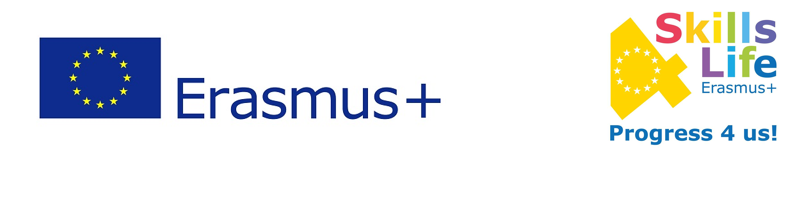 EVALUATION AFTER THE ACTIVITY VISITING A LOCAL COMPANYWork to do: visit a local company, gather information about the company and its employment policy, take photos and create a diary of our visits.1. Did you find the visit to the company interesting? 1 (not at all)	-	2	-	3	-	4	-	5 (great)	2. The visit was successful: Yes / Noa) You managed to gather all the information for the LOCAL COMPANY QUESTIONNAIRE. Yes / Nob) You know better now about the employment policy of the company. Yes / Noc) The visit has met your expectations. Yes / No / To some extent
3. What was the most interesting point approached during your visit?________________________________________________________________________________________________________________________________________________________________________________________________________________________________________________________________________________________________________________________________________

4. Did it help you regarding your future career? Yes / No / To some extent5. Would you like to visit another company in the future? Yes / No    Why?________________________________________________________________________________________________________________________________________________________________________________________________________________________________________________________________________________________________________________________________________